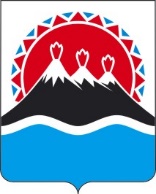 П О С Т А Н О В Л Е Н И ЕПРАВИТЕЛЬСТВАКАМЧАТСКОГО КРАЯ[Дата регистрации] № [Номер документа] г. Петропавловск-КамчатскийО внесении изменений в постановление Правительства Камчатского края от 10.12.2020                   № 500-П «О мерах по реализации Закона Камчатского края от 26.11.2020 № 521 «О краевом бюджете на 2021 год и на плановый период 2022 и 2023 годов»ПРАВИТЕЛЬСТВО ПОСТАНОВЛЯЕТ:Внести в постановление Правительства Камчатского края от 10.12.2020   № 500-П «О мерах по реализации Закона Камчатского края от 26.11.2020 № 521 «О краевом бюджете на 2021 год и на плановый период 2022 и 2023 годов» следующие изменения:преамбулу изложить в следующей редакции:«В соответствии с Законом Камчатского края от 26.11.2020 N 521 «О краевом бюджете на 2021 год и на плановый период 2022 и 2023 годов»ПРАВИТЕЛЬСТВО ПОСТАНОВЛЯЕТ:»;постановляющую часть изложить в следующей редакции:«1. Принять к исполнению Закон Камчатского края от 26.11.2020 № 521 «О краевом бюджете на 2021 год и на плановый период 2022 и 2023 годов» (далее - Закон Камчатского края).2. Главным администраторам доходов краевого бюджета и главным администраторам источников финансирования дефицита краевого бюджета принять меры по исполнению в полном объеме назначений по доходам и источникам финансирования дефицита краевого бюджета, а также меры по сокращению задолженности по уплате налогов, сборов и других обязательных платежей в краевой бюджет.3. Установить, что главные распорядители (распорядители) и получатели средств краевого бюджета при планировании закупок и заключении государственных контрактов (договоров) о поставке товаров, выполнении работ, об оказании услуг вправе предусматривать авансовые платежи, подлежащие оплате за счет средств краевого бюджета, в пределах лимитов бюджетных обязательств, доведенных им в установленном порядке, в размере:1) до 100 процентов (включительно) суммы государственного контракта (иного договора), но не более доведенных лимитов бюджетных обязательств по соответствующему коду бюджетной классификации Российской Федерации, подлежащих исполнению за счет средств краевого бюджета по государственным контрактам (иным договорам):а) об оказании услуг связи;б) о подписке на периодические издания и об их приобретении с учетом доставки подписных изданий, если такая доставка предусмотрена в государственном контракте (ином договоре);в) на профессиональное обучение, дополнительное профессиональное образование;г) об оказании услуг по профессиональному развитию;д) об участии в научных, методических, научно-практических и иных конференциях;е) об оказании услуг по организации выставок, ярмарок, выставок-ярмарок;ж) об оказании услуг по проведению Дней туризма в Камчатском крае, конференций, форумов, презентаций, тематических мероприятий;з) о приобретении авиа- и железнодорожных билетов, билетов для проезда городским автомобильным транспортом и автомобильным транспортом межмуниципального сообщения;и) о приобретении путевок на санаторно-курортное лечение, долечивание (реабилитацию) и в оздоровительные лагеря, об оказании услуг по санаторно-курортному лечению, оказании услуг по организации отдыха и оздоровления детей, в том числе детей, находящихся в трудной жизненной ситуации;к) о лечении за пределами территории Камчатского края в федеральных государственных учреждениях здравоохранения, включая оплату эндопротезов, металлоконструкций, расходного материала для оперативного лечения;л) о приобретении горюче-смазочных материалов;м) об обязательном страховании гражданской ответственности владельцев транспортных средств;н) о страховании детей в период пребывания в организациях отдыха детей и их оздоровления и во время проезда детей к местам отдыха и обратно;о) о закупке товаров, работ, услуг, связанных с обеспечением визитов глав иностранных государств, глав правительств иностранных государств, руководителей международных организаций, парламентских делегаций, правительственных делегаций, делегаций иностранных государств;п) о закупке товаров, работ, услуг для обеспечения деятельности объектов государственной охраны, в том числе обеспечения выездных мероприятий, проводимых Президентом Российской Федерации, палатами Федерального Собрания Российской Федерации, Правительством Российской Федерации;р) о проведении государственной экспертизы проектной документации и результатов инженерных изысканий, о проведении проверки достоверности определения сметной стоимости объектов капитального строительства, финансовое обеспечение строительства, реконструкции или технического перевооружения которых планируется осуществлять полностью или частично за счет бюджетных средств;с) о проведении государственной экологической экспертизы объектов регионального уровня;т) об оказании услуг, связанных с направлением работника в служебную командировку, а также с участием в проведении фестивалей, концертов, представлений и подобных культурных мероприятий (в том числе гастролей) на основании приглашений на посещение указанных мероприятий. При этом к таким услугам относятся обеспечение проезда к месту служебной командировки, месту проведения указанных мероприятий и обратно, наем жилого помещения, транспортное обслуживание;у) о технологическом присоединении;ф) о проведении мероприятий по тушению пожаров;х) об оказании услуг по изготовлению бланков свидетельств о государственной регистрации актов гражданского состояния;ц) об оказании услуг по предоставлению лицензий на право пользования компьютерным программным обеспечением;ч) об оказании услуг по проведению стратегических сессий по приоритетным направлениям стратегического планирования (в том числе в формате «рэпид форсайт»);ш) о поставке лекарственных препаратов и медицинских изделий, необходимых для профилактики и устранения последствий распространения новой коронавирусной инфекции (COVID - 19);щ) о выполнении работ по строительству, реконструкции объектов капитального строительства государственной собственности Камчатского края, источником финансового обеспечения которого является иной межбюджетный трансферт, предоставленный в целях софинансирования расходных обязательств Камчатского края, возникающих при ликвидации последствий стихийных бедствий и других чрезвычайных ситуаций природного и техногенного характера;ы) по договорам аренды выставочных площадей;ю) о закупке товаров, работ, услуг на основании пункта 9 части 1 статьи 93 Федерального закона от 05.04.2013 N 44-ФЗ «О контрактной системе в сфере закупок товаров, работ, услуг для обеспечения государственных и муниципальных нужд»;2) до 80 процентов (включительно) суммы государственного контракта (иного договора), но не более доведенных лимитов бюджетных обязательств по соответствующему коду бюджетной классификации Российской Федерации, подлежащих исполнению за счет средств краевого бюджета, если иное не предусмотрено нормативными правовыми актами Камчатского края, по государственным контрактам (иным договорам):а) о выполнении научно-исследовательских, опытно-конструкторских работ;б) о закупке товаров, работ, услуг, необходимых для ликвидации последствий непреодолимой силы или оказания срочной медицинской помощи;в) о закупке товаров, работ, услуг для реализации отдельных полномочий в области лесного хозяйства;3) до 50 процентов (включительно) суммы государственного контракта (иного договора), но не более доведенных лимитов бюджетных обязательств по соответствующему коду бюджетной классификации Российской Федерации, подлежащих исполнению за счет средств краевого бюджета, если иное не предусмотрено нормативными правовыми актами Камчатского края по государственным контрактам (иным договорам):а) о поставке судов;б) о поставке продуктов питания, одежды, лекарственных препаратов и изделий медицинского назначения и об организации горячего питания в краевых государственных учреждениях в социальной сфере;в) о выполнении работ по строительству, реконструкции и капитальному ремонту объектов капитального строительства на сумму, не превышающую 600 млн. рублей;г) о выполнении работ по строительству, реконструкции и капитальному ремонту объектов капитального строительства на сумму, превышающую 600 млн. рублей, с последующим авансированием выполняемых работ после подтверждения выполнения предусмотренных государственным контрактом (иным договором) работ в объеме произведенного авансового платежа (с ограничением общей суммы авансирования не более 70 процентов суммы государственного контракта (иного договора);д) о выполнении работ по текущему и капитальному ремонту объектов капитального строительства, связанных с подготовкой организаций отдыха и оздоровления детей к оздоровительной кампании, на сумму, не превышающую 10 млн. рублей;4) до 30 процентов (включительно) суммы государственного контракта (иного договора), но не более доведенных лимитов бюджетных обязательств по соответствующему коду бюджетной классификации Российской Федерации, подлежащих исполнению за счет средств краевого бюджета, если иное не предусмотрено нормативными правовыми актами Камчатского края по государственным контрактам (иным договорам) на реализацию мероприятий:а) по обеспечению переселения граждан из аварийных жилых домов и непригодных для проживания жилых помещений (приобретение жилых помещений);б) направленных на выполнение переданных государственных полномочий Камчатского края по обеспечению детей-сирот и детей, оставшихся без попечения родителей, лиц из числа детей-сирот и детей, оставшихся без попечения родителей, жилыми помещениями (приобретение жилых помещений);5) до 10 процентов (включительно) суммы государственного контракта (иного договора), но не более 10 процентов лимитов бюджетных обязательств, подлежащих исполнению за счет средств краевого бюджета, если иное не предусмотрено нормативными правовыми актами Камчатского края по иным государственным контрактам (иным договорам).4. Установить, что:1) по государственным контрактам (иным договорам) энергоснабжения (договорам купли-продажи (поставки) электрической энергии), подлежащим оплате за счет средств краевого бюджета, оплата электрической энергии (мощности) осуществляется в соответствии с Основными положениями функционирования розничных рынков электрической энергии, утвержденными Постановлением Правительства Российской Федерации от 04.05.2012 № 442 «О функционировании розничных рынков электрической энергии, полном и (или) частичном ограничении режима потребления электрической энергии», в пределах бюджетных ассигнований, предусмотренных законом Камчатского края;2) по государственным контрактам (иным договорам) теплоснабжения (договорам поставки тепловой энергии (мощности) и (или) теплоносителя), подлежащим оплате за счет средств краевого бюджета, оплата тепловой энергии (мощности) и (или) теплоносителя осуществляется в соответствии с Правилами организации теплоснабжения в Российской Федерации, утвержденными Постановлением Правительства Российской Федерации от 08.08.2012 № 808 «Об организации теплоснабжения в Российской Федерации и о внесении изменений в некоторые акты Правительства Российской Федерации», в пределах бюджетных ассигнований, предусмотренных законом Камчатского края;3) по государственным контрактам (иным договорам) холодного водоснабжения, водоотведения, единым договорам холодного водоснабжения и водоотведения, подлежащим оплате за счет средств краевого бюджета, оплата полученной холодной воды, отведенных сточных вод осуществляется в соответствии с Правилами холодного водоснабжения и водоотведения, утвержденными Постановлением Правительства Российской Федерации от 29.07.2013 № 644 «Об утверждении Правил холодного водоснабжения и водоотведения и о внесении изменений в некоторые акты Правительства Российской Федерации», в пределах бюджетных ассигнований, предусмотренных законом Камчатского края.5. Установить, что главные распорядители (распорядители) и получатели средств краевого бюджета могут осуществлять 100 процентную предоплату следующих видов расходов, установленных в соответствии с законодательством Российской Федерации:1) по регистрационным и лицензионным сборам;2) по государственной пошлине;3) по аккредитации и сертификации;4) по социальному обеспечению населения;5) по платежам в счет возмещения вреда, причиняемого автомобильным дорогам общего пользования федерального значения транспортными средствами, имеющими разрешенную максимальную массу свыше 12 тонн.6. Установить, что главные распорядители (распорядители) средств краевого бюджета могут осуществлять предоставление мер социальной поддержки, установленных законодательством Российской Федерации и Камчатского края, отдельным категориям граждан, проживающим в Камчатском крае, в денежной форме за счет средств краевого бюджета, в том числе средств межбюджетных трансфертов, поступающих в краевой бюджет из федерального бюджета, в декабре текущего финансового года за январь очередного финансового года.7. Установить, что погашение кредиторской задолженности может осуществляться за счет ассигнований, предусмотренных законом Камчатского края.8. Установить, что оплата услуг организаций, осуществляющих переводы денежных средств гражданам (заработная плата, пенсии и иные выплаты социального характера), производится в пределах ассигнований, предусмотренных главному распорядителю средств краевого бюджета, с учетом положений статьи 19 Закона Камчатского края.9. Установить, что средства в валюте Российской Федерации, поступающие во временное распоряжение краевых государственных казенных учреждений в соответствии с законодательством Российской Федерации, учитываются на лицевых счетах по учету средств, поступающих во временное распоряжение, открываемых им Управлением Федерального казначейства по Камчатскому краю в соответствии с соглашением, заключенным между Правительством Камчатского края и Управлением Федерального казначейства по Камчатскому краю. Доходы от выполнения (оказания) краевыми государственными казенными учреждениями платных работ (услуг) перечисляются в краевой бюджет.10. Установить, что исполнительные органы государственной власти Камчатского края, осуществляющие функции и полномочия учредителя в отношении краевых государственных бюджетных и автономных учреждений, обеспечивают включение указанными учреждениями при заключении ими договоров (контрактов) о поставке товаров, выполнении работ и оказании услуг условий об авансовых платежах в объеме, не превышающем предельных размеров выплат авансовых платежей, установленных в соответствии с частью 3 настоящего Постановления для получателей средств краевого бюджета.11. Установить, что получатели средств краевого бюджета принимают бюджетные обязательства, связанные с поставкой товаров, выполнением работ, оказанием услуг, не позднее 1 ноября текущего финансового года в соответствии с доведенными до них в установленном порядке лимитами бюджетных обязательств.12. Положения части 11 настоящего Постановления не распространяются на бюджетные обязательства получателей средств краевого бюджета, связанные с поставкой товаров, выполнением работ и оказанием услуг:1) в случае, если источником финансового обеспечения бюджетных обязательств являются средства дорожного фонда Камчатского края;2) в случаях, если извещения об осуществлении закупок товаров, работ, услуг размещены в единой информационной системе в сфере закупок либо приглашения принять участие в определении поставщика (подрядчика, исполнителя) или проекты контрактов на закупки товаров, работ, услуг направлены поставщикам (подрядчикам, исполнителям) до даты, предусмотренной частью 11 настоящего Постановления;3) в случаях, указанных в части 1 статьи 93 Федерального закона от 05.04.2013 № 44-ФЗ «О контрактной системе в сфере закупок товаров, работ, услуг для обеспечения государственных и муниципальных нужд», при условии, что информация о соответствующих контрактах включена в план-график закупок, предусмотренный указанным Федеральным законом;4) в случае, если бюджетные обязательства возникают из государственных контрактов, заключаемых в текущем финансовом году в связи с расторжением ранее заключенных государственных контрактов по соглашению сторон, решению суда или одностороннему отказу стороны государственного контракта на поставку товаров, выполнение работ, оказание услуг от его исполнения в соответствии с гражданским законодательством Российской Федерации, в том числе в связи с введением процедур, применяемых в деле о несостоятельности (банкротстве) поставщика (подрядчика, исполнителя), а также из государственных контрактов на оказание услуг по привлечению экспертов, специалистов и переводчиков;5) в случае, если бюджетные обязательства возникают в связи с процессуальными издержками, связанными с производством по уголовному делу, издержками, связанными с рассмотрением гражданского дела, административного дела, дела по экономическому спору, выполнением требований Конституционного Суда Российской Федерации, а также при представлении в соответствии с законодательством Российской Федерации о несостоятельности (банкротстве) интересов Российской Федерации по обязательным платежам и (или) денежным обязательствам;6) в размере, не превышающем 10 процентов общей суммы, не использованных по состоянию на дату, предусмотренную частью 11 настоящего Постановления, доведенных до получателя средств краевого бюджета лимитов бюджетных обязательств на осуществление закупок товаров, работ, услуг для обеспечения государственных нужд Камчатского края;7) в случаях осуществления закупок, указанных в пункте 1 части 3 настоящего Постановления.13. Установить, что получатели средств краевого бюджета в случае, если бюджетные обязательства возникают из государственных контрактов, заключаемых в текущем финансовом году в целях достижения результатов региональных проектов, принимают соответствующие бюджетные обязательства, связанные с поставкой товаров, выполнением работ, оказанием услуг, не позднее 1 декабря текущего финансового года в соответствии с доведенными до них в установленном порядке лимитами бюджетных обязательств.14. Положения части 13 настоящего Постановления не распространяются на бюджетные обязательства получателей средств краевого бюджета, связанные с поставкой товаров, выполнением работ и оказанием услуг:1) в случае, если источником финансового обеспечения бюджетных обязательств являются средства дорожного фонда Камчатского края;2) в случаях, если извещения об осуществлении закупок товаров, работ, услуг размещены в единой информационной системе в сфере закупок либо приглашения принять участие в определении поставщика (подрядчика, исполнителя) или проекты контрактов на закупки товаров, работ, услуг направлены поставщикам (подрядчикам, исполнителям) до даты, предусмотренной частью 13 настоящего Постановления;3) в случаях, указанных в части 1 статьи 93 Федерального закона от 05.04.2013 № 44-ФЗ «О контрактной системе в сфере закупок товаров, работ, услуг для обеспечения государственных и муниципальных нужд», при условии, что информация о соответствующих контрактах включена в план-график закупок, предусмотренный указанным Федеральным законом;4) в случае, если бюджетные обязательства возникают из государственных контрактов, заключаемых в текущем финансовом году в связи с расторжением ранее заключенных государственных контрактов по соглашению сторон, решению суда или одностороннему отказу стороны государственного контракта на поставку товаров, выполнение работ, оказание услуг от его исполнения в соответствии с гражданским законодательством Российской Федерации, в том числе в связи с введением процедур, применяемых в деле о несостоятельности (банкротстве) поставщика (подрядчика, исполнителя), а также из государственных контрактов на оказание услуг по привлечению экспертов, специалистов и переводчиков;5) в размере, не превышающем 10 процентов общей суммы, не использованных по состоянию на дату, предусмотренную частью 11 настоящего Постановления, доведенных до получателя средств краевого бюджета лимитов бюджетных обязательств на осуществление закупок товаров, работ, услуг для обеспечения государственных нужд Камчатского края;6) в случаях осуществления закупок, указанных в пункте 1 части 3 настоящего Постановления.15. В ходе исполнения краевого бюджета в 2021 году положения, установленные частями 11 и 13 настоящего Постановления, не распространяются на бюджетные обязательства, возникающие из государственных контрактов, предметом которых является выполнение работ по строительству, реконструкции, капитальному ремонту, сносу объекта капитального строительства, проведению работ по сохранению объектов культурного наследия и которые заключены в соответствии с Федеральным законом от 05.04.2013 №44-ФЗ «О контрактной системе в сфере закупок товаров, работ, услуг для обеспечения государственных и муниципальных нужд». 16. Установить, что в случае отсутствия принятого в соответствии с абзацем четвертым подпункта «а» пункта 9 Общих требований к нормативным правовым актам, муниципальным правовым актам, регулирующим предоставление субсидий, в том числе грантов в форме субсидий, юридическим лицам, индивидуальным предпринимателям, а также физическим лицам - производителям товаров, работ, услуг, и о признании утратившими силу некоторых актов Правительства Российской Федерации и отдельных положений некоторых актов Правительства Российской Федерации, утвержденных Постановлением Правительства Российской Федерации от 18.09.2020 № 1492, по согласованию с Министерством финансов Камчатского края, в порядке определенном Правительством Камчатского края, решения главного распорядителя средств краевого бюджета о наличии потребности в использовании в текущем финансовом году остатка субсидии, предоставленной в отчетном финансовом году в целях финансового обеспечения затрат в связи с производством (реализацией) товаров, выполнением работ, оказанием услуг, остаток субсидии (за исключением субсидии, предоставленной в пределах суммы, необходимой для оплаты денежных обязательств получателя субсидии, источником финансового обеспечения которых является указанная субсидия) подлежит возврату в краевой бюджет в порядке и сроки, предусмотренные соответствующим порядком предоставления субсидии, но не позднее 15 февраля года, следующего за годом предоставления субсидий.17. В соответствии с пунктом 1 части 1 статьи 9 Федерального закона от 15.10.2020 № 327-ФЗ «О внесении изменений в Бюджетный кодекс Российской Федерации и отдельные законодательные акты Российской Федерации и установлении особенностей исполнения бюджетов бюджетной системы Российской Федерации в 2021 году» установить, что в 2021 году экономия средств, предоставленных из краевого бюджета, полученная по итогам определения поставщика (подрядчика, исполнителя) товаров (работ, услуг) для государственных нужд, направляется на увеличение объема зарезервированных ассигнований краевого бюджета, связанных с профилактикой и устранением последствий распространения новой коронавирусной инфекции (COVID-19) на территории Камчатского края, в порядке согласно приложению к настоящему Постановлению.18. Положения части 17 настоящего Постановления не распространяется на экономию средств:1) предусмотренных на реализацию мероприятий дорожного фонда Камчатского края;2) предусмотренных на реализацию мероприятий инвестиционной программы Камчатского края на 2021 год и на плановый период 2022-2023 годов и прогнозный период 2024-2025 годов, утвержденной Постановлением Правительства Камчатского края от 06.10.2020 № 394-П;3) поступивших из других бюджетов бюджетной системы Российской Федерации;4) поступивших от государственной корпорации - Фонда содействия реформированию жилищно-коммунального хозяйства;5) на обеспечение мер социальной поддержки отдельных категорий граждан, предоставляемых Министерством здравоохранения Камчатского края и подведомственными ему государственными краевыми учреждениями;6) на обеспечение деятельности краевых государственных казенных учреждений, подведомственных Министерству здравоохранения Камчатского края;7) на приобретение и хранение лекарственных препаратов, изделий медицинского назначения, вакцин, медицинских иммунобиологических препаратов, продуктов питания с целью социального обеспечения граждан;8) выделяемых на лечение (консультацию, обследование) и выезд к месту лечения за пределы Камчатского края и обратно.19. Установить, что в 2021 году 80 процентов от экономии средств на оплату труда работников соответствующего органа государственной власти Камчатского края (за исключением работников, оплата труда которых производится за счет средств федерального бюджета), сложившейся в результате наличия в нем вакантных должностей сроком более трех месяцев непрерывно со дня их возникновения, возвращается в краевой бюджет.Главное управление государственной службы губернатора и Правительства Камчатского края ежемесячно в срок до 10 числа месяца, следующего за отчетным, представляет в Министерство финансов Камчатского края информацию о наличии в органах государственной власти Камчатского края вакантных должностей сроком более трех месяцев непрерывно.Министерство финансов Камчатского края при подготовке очередных изменений в закон Камчатского края о краевом бюджете сокращает ассигнования по фонду оплаты труда работников соответствующего органа государственной власти Камчатского края и перераспределяет средства, возвращенные в краевой бюджет, на прочие расходные обязательства Камчатского края.20. Главным распорядителям средств краевого бюджета осуществлять контроль исполнения подведомственными краевыми государственными учреждениями настоящего Постановления.21. Настоящее Постановление вступает в силу с 1 января 2021 года.»;3) приложение изложить в редакции согласно приложению к настоящему постановлению.Приложение к Постановлению Правительства Камчатского края от [Дата регистрации] № [Номер документа]«Приложениек Постановлению ПравительстваКамчатского краяот 10.12.2020 № 500-ППорядокнаправления экономии средств, предоставленных из краевого бюджета, полученной по итогам определения поставщика (подрядчика, исполнителя) товаров (работ, услуг) для государственных нужд на увеличение объема зарезервированных ассигнований краевого бюджета, связанных с профилактикой и устранением последствий распространения новой коронавирусной инфекции (COVID-19) на территории Камчатского края1. Настоящий Порядок разработан в целях увеличения зарезервированных ассигнований краевого бюджета, связанных с профилактикой и устранением последствий новой коронавирусной инфекции (COVID-19).2. Действие настоящего Порядка распространяется на органы государственной власти Камчатского края, государственные казенные, бюджетные и автономные учреждения Камчатского края (далее - краевые государственные учреждения), осуществляющие закупки в соответствии с положениями Федерального закона от 05.04.2013 № 44-ФЗ «О контрактной системе в сфере закупок товаров, работ, услуг для обеспечения государственных и муниципальных нужд».3. Под экономией средств, предоставленных из краевого бюджета, полученной по итогам определения поставщика (подрядчика, исполнителя) товаров (работ, услуг) для государственных нужд (далее - экономия средств по итогам определения поставщика), понимается остаток средств, полученный в результате определения поставщика (подрядчика, исполнителя) за счет разницы между начальной (максимальной) ценой контракта, начальной суммой цен единиц товара, работы, услуги и ценой заключенного контракта.4. Краевые государственные учреждения в течение 2 рабочих дней с даты образования экономии средств по итогам определения поставщика уведомляют исполнительные органы государственной власти Камчатского края, осуществляющие функции и полномочия учредителей в отношении подведомственных краевых государственных учреждений, по форме согласно приложению к настоящему Порядку о суммах экономии.5. Органы государственной власти Камчатского края в течение 5 рабочих дней с даты получения уведомления о суммах экономии средств по итогам определения поставщика от подведомственных краевых государственных учреждений (за исключением краевых государственных бюджетных и автономных учреждений, получающих из краевого бюджета субсидии на финансовое обеспечение выполнения государственного задания) либо в течение 5 рабочих дней с даты образования экономии средств по итогам определения поставщика у органов государственной власти Камчатского края, в порядке установленном Приказом Министерства финансов Камчатского края от 03.12.2015 № 237 «Об утверждении Порядка составления и ведения сводной бюджетной росписи краевого бюджета и бюджетных росписей главных распорядителей средств краевого бюджета (главных администраторов источников финансирования дефицита краевого бюджета)», направляют в Министерство финансов Камчатского края документы для внесения изменений в показатели сводной бюджетной росписи краевого бюджета и лимиты бюджетных обязательств с приложением информации по форме согласно приложению к настоящему Порядку.В отношении краевых государственных бюджетных и автономных учреждений, получающих из краевого бюджета субсидии на финансовое обеспечение выполнения государственного задания, органы государственной власти Камчатского края ежемесячно, не позднее 5 числа месяца, следующего за месяцем, в котором сложилась экономия средств по итогам определения поставщика, направляют в Министерство финансов Камчатского края документы для внесения изменений в показатели сводной бюджетной росписи краевого бюджета и лимиты бюджетных обязательств с приложением информации по форме согласно приложению к настоящему Порядку.6. Министерство финансов Камчатского края в течение 3 рабочих дней с даты поступления от органа государственной власти Камчатского края документов в соответствии с частью 5 настоящего Порядка вносит изменения в сводную бюджетную роспись краевого бюджета и лимиты бюджетных обязательств, обеспечивая направление экономии средств по итогам определения поставщика на увеличение зарезервированных ассигнований краевого бюджета, связанных с профилактикой и устранением последствий новой коронавирусной инфекции (COVID-19).7. Руководители органов государственной власти Камчатского края, краевых государственных учреждений несут персональную ответственность за несоблюдение настоящего Порядка.Приложениек Порядку направления экономии средств,предоставленных из краевого бюджета,полученной по итогам определенияпоставщика (подрядчика, исполнителя)товаров (работ, услуг) длягосударственных нужд на увеличениеобъема зарезервированных ассигнованийкраевого бюджета, связанныхс профилактикой и устранением последствийраспространения коронавирусной инфекции(COVID-19) на территории Камчатского края».Председатель Правительства – Первый вице - губернатор Камчатского края[горизонтальный штамп подписи 1]И.О. (при наличии) Фамилияп/пНаименование заказчикаИКЗНачальная (максимальная) цена контракта (руб.)Цена заключенного контракта (руб.)Сумма экономии (руб.) 6 = 4-5123456